SANY SAP 120CA гусеничный асфальтоукладчикSany Road Machinery 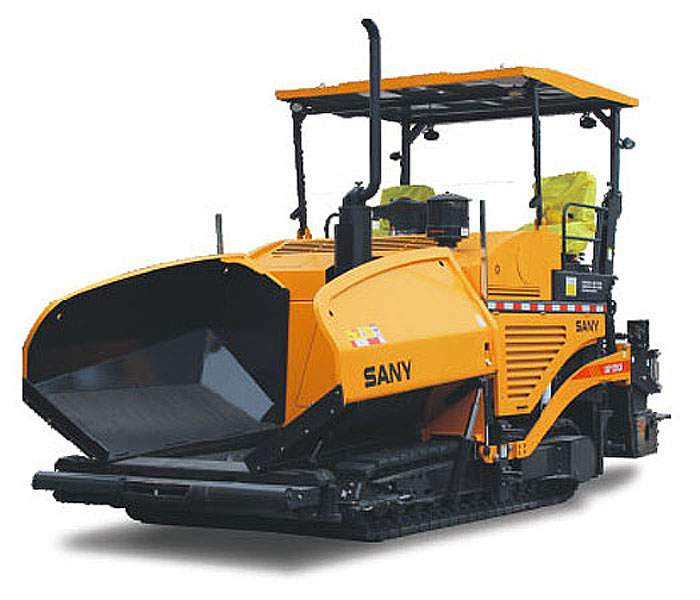 SANY Industrial Park, Economic and Technological Development Zone, Changsha, Hunan,Chinawww.sanyglobal.com  Асфальтоукладчик SANY предназначен для строения особо ответственных дорожных покрытий с высокими требованиями к точности профиля полотна. Крупногабаритный конвейер, крупные шнеки, загрузочный ковш большого размера, большая толщина; интеллектуальное распределение гидравлической мощности улучшает эффективность работы на 30%;  Двигатель Deutz с электроуправлением и автоматическим распределением мощности; экономия топлива до 15%;
Усовершенствованная технология уменьшения уровня шума ниже 80 дБ; 
Усовершенствованная технология теплового излучения обеспечивает непрерывность работы машины в течение 24 часов;
Загрузочный ковш очень большой емкости 8,5 м3 ;
Шнеки регулируются по высоте и ширине; лопасти большого диаметра и технология распределения материала при низкой скорости обеспечивают непрерывную интеллектуальную подачу материала.  Мощный современный двигатель и надежность маяков гарантируют качественную укладку, как для поверхностного асфальтного слоя, так и для слоя основания. Высокоскоростной редуктор позволяет расширить диапазон скорости укладки, увеличить емкость бункера, ускорить рабочий процесс. Машина легко управляема в движении и при повороте.Вспомогательный гидравлический радиатор обеспечивает хороший теплоотвод гидросистемы, поддерживая оптимальную температуру, основной радиатор дизельного двигателя уменьшает нагрев и увеличивает моторесурс. Мощный распределитель материала спроектирован таким образом, что при необходимости можно изменять толщину укладываемого слоя, а также увеличивать гладкость укладываемой поверхности и уменьшать центробежный эффект при распределении материала. Автоматическая централизованная система смазки с программируемой системой контроля и синхронизацией эффективно смазывает оси и устраняет загрязнения, увеличивая срок эксплуатации механизмов. Бортовой компьютер облегчает диагностику всех систем. Система электроуправления позволяет контролировать и настраивать функциональные механизмы шнеков, скребка, и вибробруса. Совершенная система электроуправления предупреждает о наличии неполадок и указывает на их местоположение. Подача материала и сепарация могут контролироваться независимо друг от друга. Рациональное сочетание регулируемой частоты и амплитуды вибробруса позволяют регулировать степень уплотнения при укладке для различных толщин любой марки асфальта.  Система оперирования спроектирована и произведена, основываясь на эргономическую теорию. Машина удобна для технического обслуживания и диагностики. Удобный доступ к двигателю облегчает техническое обслуживание.Т